Money Money Money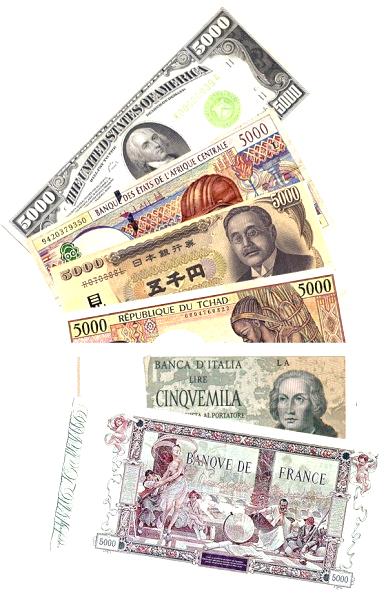 1. how do clothes you spend on much month every?>> How much do you spend on clothes every month?You  [	  	  ]  Partner_________________ [		 ]2. do you every day on how spend much snacks?>> You  [	  	  ]  Partner_________________ [		 ]3. cost how shoes much did your?>> You  [	  	  ]  Partner_________________ [		 ]4. how nantoka much your cost did ?>> You  [	  	  ]  Partner_________________ [		 ]5. your how much set you did nantoka back?>> You  [	  	  ]  Partner_________________ [		 ]6. much do phone how you pay for your month every?>> You  [	  	  ]  Partner_________________ [		 ]7. pay for how books much did this you your school year?>> You  [	  	  ]  Partner_________________ [		 ]